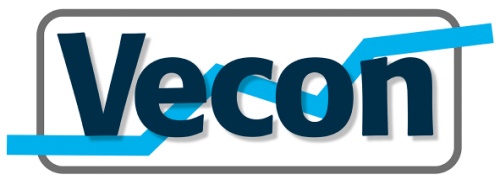 Contact Vecon –    lerarenopleidingen/vakdidactici					Vecon en lerarenopleidingen werken samen aan (nog) beter en sterker economisch onderwijs!Waarom streeft de Vecon naar samenwerking met lerarenopleidingen en vakdidactici?De kennis en vaardigheden van lerarenopleiders en vakdidactici zijn nodig in het kader van het doel van de Vecon (bevorderen van onderwijs in de economisch-maatschappelijke vakken en het behartigen van de belangen van leraren die les geven in die vakken);Ook na de opleiding is voortdurend professionalisering nodig; opleiding en daarna ‘bij blijven’ en kennis en vaardigheden verbreden en verdiepen liggen in het verlengde van elkaar;In het kader van kennisdeling kunnen Vecon en lerarenopleidingen elkaar ondersteunen;Een sterke Vecon is in het belang van het economieonderwijs en de leraren economische vakken daarom is het nodig dat studenten aan de lerarenopleidingen en startende leraren weten van het bestaan en de activiteiten van de Vecon;Bij grote ontwikkelingen in het onderwijs, zoals momenteel Curriculum.nu, staat het economie-onderwijs op achterstand als de vrijwilligers van de Vecon geen back-up krijgen vanuit de lerarenopleidingen;LEECHet landelijk expertisecentrum voor economie en handel heeft een eigenstandige rol die gedeeltelijk parallel loopt aan de samenwerking die de Vecon voor ogen staat.  Eén van de onderdelen van de samenwerking met het LEEC is het feit dat we de laatste jaren worden uitgenodigd om tijdens vakdidactische dagen en Lio-dagen aanwezig te zijn en via een kort praatje en soms een workshop te vertellen over de Vecon.StructureelIn de afgelopen jaren heeft de Vecon contact gehad met individuele opleiders en vakdidactici en is dat als een grote steun ervaren. Maar op het moment dat zo iemand ander werk gaat doen of met pensioen gaat is het over. We kennen de collega’s en opvolgers meestal niet, er valt een gat. Bovendien zijn het vaak één op één contacten, min of meer toevallig ontstaan. We denken dat dit niet de goede basis is, wel een belangrijke toevoeging. Daarom de vraag: hoe maken we het contact met alle opleidingen structureel? Hierbij gaat het om zowel HBO 2e graads (incl kopopleidingen en zij-instroomtrajecten), HBO 1e graads als Universitaire lerarenopleidingen – zowel voor algemene economie als voor bedrijfseconomie en evt. aanverwante (beroepsgeoriënteerde)vakken. We realiseren ons dat dit lastig is maar willen een begin maken via de LVO want daar komen alle 2e graads opleidingen regelmatig samen. Dit stuk gaan we daarom met hen bespreken. Voor de eerste graads opleidingen zal het vooral één op één contact zijn.Praktische mogelijkhedenEr is een groot scala aan praktische uitwerkingen waarmee we in principe morgen kunnen beginnen. We noemen er hier een aantal:VecOnTour iemand vanuit de Vecon komt langs op de lerarenopleiding , vertelt over de Vecon (verhaal dat is afgestemd op het niveau en de studierichting van de studenten) en deelt iets uit. In welk studiejaar en welke periode moet nog worden uitgezocht. De Vecon ontwikkelt een starterspakket. Delen van studentenwerk. Op een enkele opleiding wordt de Peerprijs nadrukkelijk genoemd als mogelijkheid om je werk te delen en er misschien ook een prijs mee te winnen. Veel prachtig uitgewerkte opdrachten van studenten belanden in een kast, niemand die er profijt van kan hebben. Buiten het feit dat dit laatste erg jammer is – we leren aanstaande leraren dus niet om te delen/samen te werken en te leren van elkaar. Dat is toch niet van deze tijd? Samen met (individuele) lerarenopleiders gaan we onderzoeken wat hier mogelijk is.Wat zou het mooi zijn als iedere lerarenopleiding eenmaal per kalenderjaar een artikel zou verzorgen voor TEO en/of een workshop tijdens een studiedag. Dan is er echt aandacht voor vakdidactiek en bouwen we met elkaar ook aan een verzameling die op de opleidingen gebruikt kan worden. Hiermee gaan we een voorzichtig begin maken. Ook na de opleiding is professionalisering belangrijk. Hoe kunnen lerarenopleidingen en Vecon op dat gebied samenwerken? We weten dat sommige opleidingen bijeenkomsten en een nieuwsbrief hebben voor alumni. Misschien dat de nieuwsbrief gedeeld kan worden met de sectie van de Vecon die dat betreft en kunnen data van bijeenkomsten op elkaar afgestemd worden en via de Vecon aan meer mensen worden aangeboden?Een goede literatuurlijst (boeken en artikelen) op de website van de Vecon kan zittende leraren helpen af en toe eens bij te lezen. Van verschillende leraren(opleiders) zijn al suggesties binnengekomen, dus de kop is eraf. Recensies of zeer korte besprekingen kunnen die literatuurlijst verrijken. Wat kan de Vecon betekenen voor de lerarenopleidingen?Belangrijk is vooral dat we met elkaar de kwaliteit van het onderwijs in de economische vakken en de ondersteuning van aankomende en zittende leraren in die vakken zo goed mogelijk willen vormgeven.We zouden kunnen kijken naar de mogelijkheid om iedere lerarenopleiding een pagina te geven op onze website. Dat helpt potentiële studenten op weg en geeft de opleidingen een mogelijkheid om zich voor te stellen.  Misschien is zelfs een beslisboom een optie.